INDIAN SCHOOL AL WADI AL KABIR 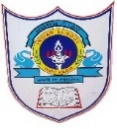 Worksheet, 2022-23Section AFill in the blanks:             Define: DBMSA table Sales has 10 rows and 5 columns. What is degree and Cardinality?Write the differences between Primary Key and Unique Keys.What do you mean by alternate key in SQL?  Give example.Define: Domain & Cardinality.Mr. Vasanth a database developer created a table BOOKING in the databaseTRAVELS.  Later on he is unable to remember the size of columns and anyconstraints defined in the Table . Suggest him the commands which he should useto get the required information.Ms. Rekha has a database named CompanyDB.  She wants to display all the tables under the CompanyDB.  Help her in writing commands to achieve the task.Which commands are used to create in a database StockDB and open it?What are the data types available in MySQL in creating a table with different columns?Write the differences between Char and Varchar data type in My SQLIs Null and 0 (Zero) are same in a My SQL table?  Give reasons to your answer!Section BCreate a table MOVIE with the following structure.Table : MOVIEColunm_Name 		DataType(size) 	ConstraintMOVIENO 			Int(5) 			Primary KeyMOVIENAME			Text(50)		LANGUAGE 			Text(15)			RELEASE_DATE		dateACTOR 			Numeric(5)		BOXOFFICE 			Numeric(10,2)Create a table Customer with the following field(s) specifications:Table : CustomerCreate a table Flight with the following field(s) specifications:Table : FLIGHTInsert the following records in the above table Flight.(‘IX240’, “Air India Express”, “Kochi”, “Kolkata”, 14300)(‘AI736’, “Air India”, “Muscat”, “New Delhi”, 27850)(“WY483”, “Oman Air”, “Dubai”, “Muscat”, 18425)Section CWrite SQL commands for the questions from (i) to (xii) and write output(s) from (xiii) to (xv) based on the following table DEPARTMENTTable Name : DEPARTMENT                (Each carries 1 mark)Display all the details.Display Admission Number and Name of the students.Display all the details of C1 grade students.Display the Name and Join Date of all the students who have got A1 grades.Display the Name and Fees of all the students who are studying in Semester I and III.Increase the fee by 5%  for all the students in Sem IIIAdd a column Contact to the table departmentDelete the details of the student who got C2 gradeMake AdmNo column as primary keyDisplay the admission no., name and address of all the students who have paid the fees less than Rs. 30,000.Display the details of students who have paid the fees in the range Rs. 30,000 – Rs. 40,000 (Both values inclusive).Display the name and address of all the students who have paid the fees in the range Rs. Rs. 25,000 – Rs. 35,000 (Both values inclusive).Display the details of all scholars whose date of join is before ’30/June/2012.Display the Name. Fee and Grade of the student with the admission number 1425.SELECT ADMNO, NAME FROM DEPARTMENT WHERE FEES > 40000;SELECT NAME, JOIN_DATE FROM DEPARTMENT WHERE JOIN_DATE >= “2016-01-01”;Write SQL Commands for (i) to (viii)  on the basis of table:
                                                               Table: FURNITURETo show all the information about the Baby cots from the furniture table.To list the itemname which are priced at more than 15000 from the furniture table.To display the item name that contains letter “o”To update price of the furniture by 300 whose price is more than 10000Add a column item_code to the furniture table.To display the itemname where discount is in the range 25 to 30Delete the rows that contain type as ‘sofa’ To display the structure of table furnitureConsider the table STUDENT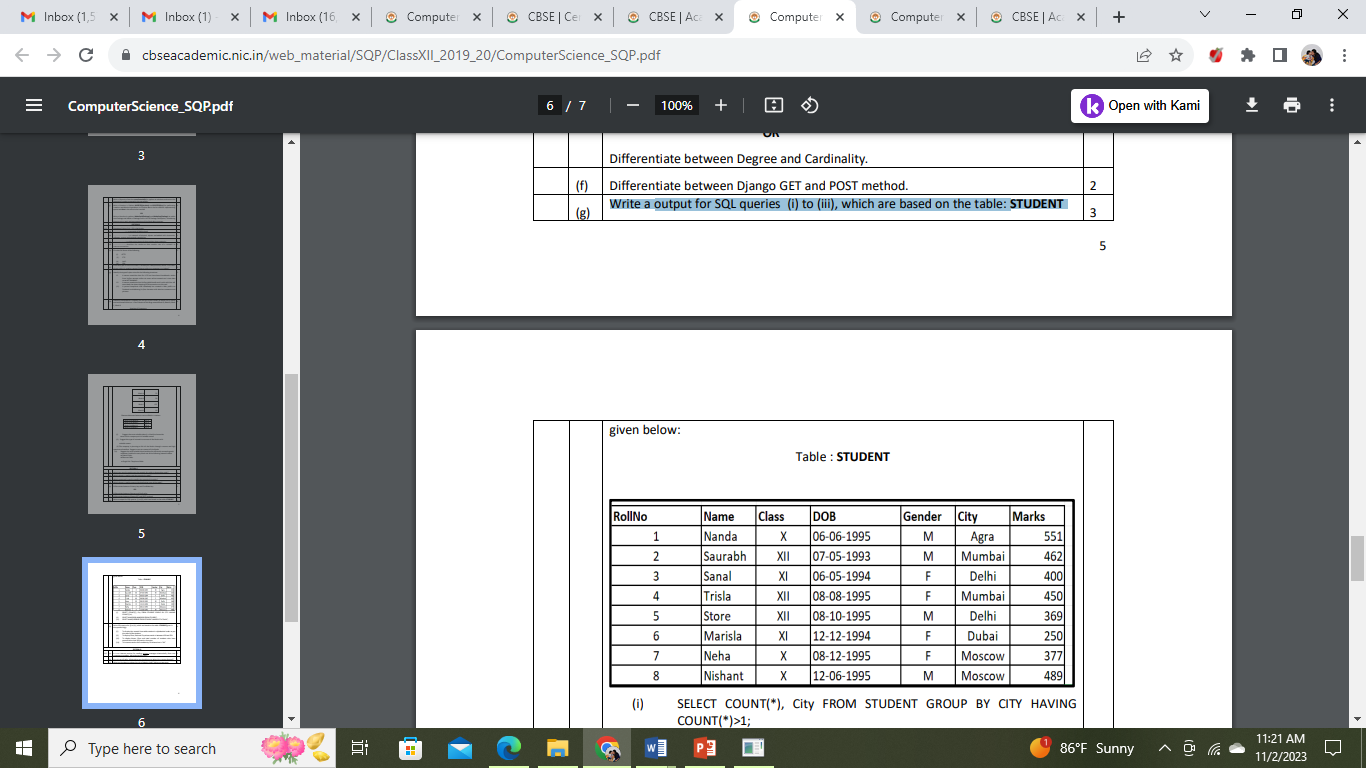 Find out the output for the following sql queries.Select distinct(city) from student;Select * from student where gender=’M’;Select Name, Class from student where dob<12-12-1994;Select name from student where name like ‘%a’;Select rollno,name from student where gender=’M’ and marks>500;Class: XISUB: INFORMATICS PRACTICESDate of Completion:Worksheet TOPIC: MySQL                            19-11-2023Field NameField Data Type and SizeConstraintsAccNoVarchar(15)Primary KeyCustNameVarchar(20)Not NullDateOpenedDateCustCityVarchar(20)ContactInt(10)UniqueField NameField Data Type and SizeConstraintsFCodeChar(5)Primary KeyAirlinesVarchar(15)SourceVarchar(25)DestinationVarchar(25)Not nullFareDouble(8,2)AdmNoNameAddressJoin_DateFeeSemGrade1256AdityaB-4, Dwarka, Mumbai2016-07-2345000IA15678AmitSec 5, R.K.Puram2015-06-1535000IIIB21425KarinaB3/2, V.Vihar, Patna2013-06-2226000IIC18954BikramSec 2, Pune2012-03-1375000IA21789Vijay123/a, Mumbai2014-02-1735000IIB18376Ganesh53/2, Chandigarh2012-10-050IlC32938Bharath11/7, Chennai2012-06-2425000IIB26498Tanu117-n, Delhi2016-05-2532000IA15420Rajan56-e, Ahmedabad2014-02-2732000IIIB28567Anita73/c, Faridabad2012-08-2238000IC2NOITEM NAMETYPEDATEOFSTOCKPRICE DISCOUNT1White LotusDouble Bed2002-02-233000252Pink feathersBaby Cot2002-01-297000203DolphinBaby Cot2002-02-199500204DecentOffice Table2002-02-0125000305Comfort zoneDouble Bed2002-02-1225000306DonaldBaby cot2002-02-246500157Royal FinishOffice Table2002-02-2018000308Royal tigerSofa2002-02-2231000309Econo sittingSofa2001-12-1395002510Eating ParadiseDining Table2002-12-191150025